Приложение 2Ноты песен:
1. "Песня Королевы картофелины"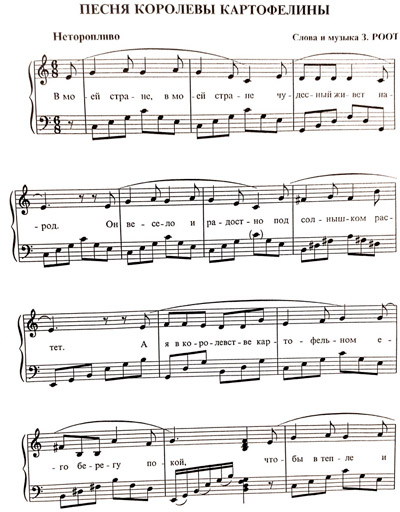 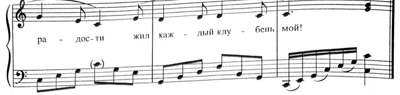 2. "Песня Здравствуй, милая картошка!"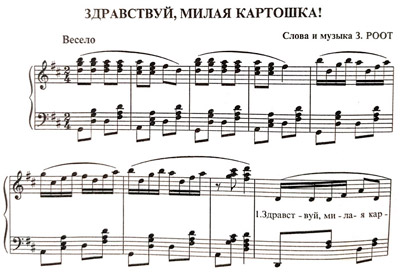 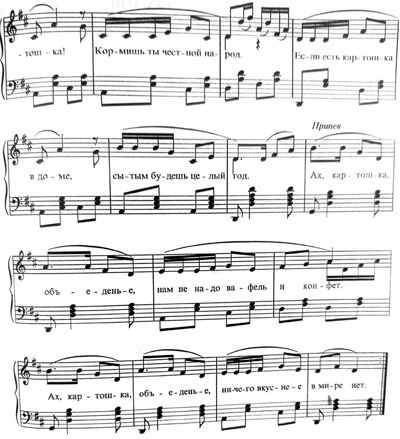 3. "Песня ученых кротов"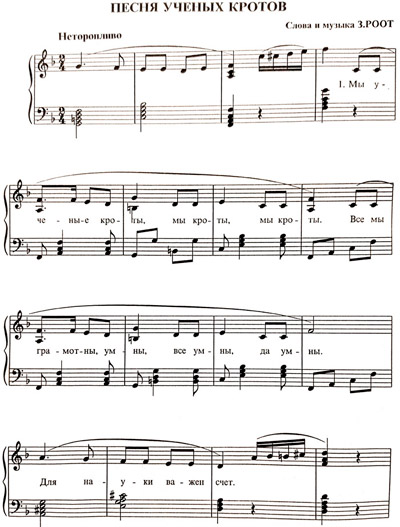 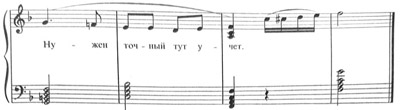 